No. 14	p. 461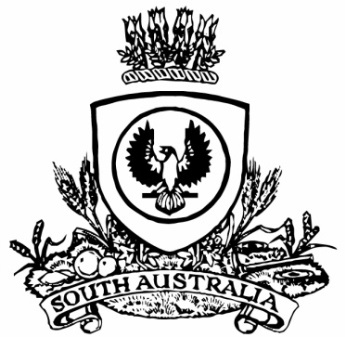 THE SOUTH AUSTRALIANGOVERNMENT GAZETTEPublished by AuthorityAdelaide, Thursday, 2 March 2023ContentsGovernor’s InstrumentsAppointments	462Proclamations—Statutes Amendment (National Energy Laws)
(Gas Pipelines) Act (Commencement) 
Proclamation 2023	464Statutes Amendment (Stealthing and Consent) Act 
(Commencement) Proclamation 2023	464Regulations—National Gas (South Australia) (Gas Pipelines) 
Amendment Regulations 2023—No. 8 of 2023	465State Government InstrumentsBuilding Work Contractors Act 1995	470Housing Improvement Act 2016	471Justices of the Peace Act 2005	471Land Acquisition Act 1969	473Planning, Development and Infrastructure Act 2016	475Public Sector Act 2009	480Roads (Opening and Closing) Act 1991	483Local Government InstrumentsCity of Mount Gambier	484Alexandrina Council	484District Council of Kimba	484Wudinna District Council	484Public NoticesNational Electricity Law	485Trustee Act 1936	485Governor’s Instruments APPOINTMENTSDepartment of the Premier and CabinetAdelaide, 2 March 2023Her Excellency the Governor in Executive Council has been pleased to appoint the undermentioned to the Parole Board of South Australia, pursuant to the provisions of the Correctional Services Act 1982:Member: from 2 March 2023 until 1 March 2026Vanessa Swan Trevor Maxwell Lovegrove Deputy Member: from 2 March 2023 until 1 March 2026Gregory Mornington May Janina Gipslis By command,Peter Bryden MalinauskasPremier23MCS0001CSDepartment of the Premier and CabinetAdelaide, 2 March 2023Her Excellency the Governor in Executive Council has been pleased to appoint the undermentioned to the Motor Accident Commission Board, pursuant to the provisions of the Motor Accident Commission Act 1992:Director: from 2 March 2023 until 30 June 2025Anthony Lloyd Coates By command,Peter Bryden MalinauskasPremierT&F22/003CSDepartment of the Premier and CabinetAdelaide, 2 March 2023Her Excellency the Governor in Executive Council has been pleased to appoint the undermentioned to the Education and Early Childhood Services Registration and Standards Board of South Australia, pursuant to the provisions of the Education and Early Childhood Services (Registration and Standards) Act 2011:Member: from 2 March 2023 until 1 March 2026Peta Narelle Smith Christos Tsonis Noel Emmanuel Mifsud Rebecca Carly Vandermoer Deputy Member: from 2 March 2023 until 1 March 2026Laura Paulus (Deputy to Tsonis)Kathryn Jordan (Deputy to Smith)Alicia Ann Flowers (Deputy to Vandermoer)Member: from 2 March 2023 until 29 February 2024Suzanne Jane Kennedy-Branford Deputy Member: from 2 March 2023 until 29 February 2024Elysia Ryan (Deputy to Kennedy-Branford)Member: from 2 March 2023 until 30 June 2024John Francis Favretto Deputy Member: from 2 March 2023 until 30 June 2024Brian James Schumacher (Deputy to Favretto)By command,Peter Bryden MalinauskasPremierME23-009Department of the Premier and CabinetAdelaide, 2 March 2023Her Excellency the Governor in Executive Council has been pleased to appoint Dr James Muecke AM to be Governor's Deputy of South Australia for the periods from 8.30am on Friday, 17 March 2023 until 10.30am on Saturday, 18 March 2023 and 9.00am on Saturday, 1 April 2023 until 5.30pm on Wednesday, 5 April 2023.By command,Peter Bryden MalinauskasPremierDepartment of the Premier and CabinetAdelaide, 2 March 2023Her Excellency the Governor in Executive Council has been pleased to appoint the Honourable Justice Mark Christopher Livesey to be Governor's Deputy of South Australia for the period from 1.30pm on Friday, 31 March 2023 until 8.59am on Saturday, 1 April 2023.By command,Peter Bryden MalinauskasPremierProclamationsSouth AustraliaStatutes Amendment (National Energy Laws) (Gas Pipelines) Act (Commencement) Proclamation 20231—Short titleThis proclamation may be cited as the Statutes Amendment (National Energy Laws) (Gas Pipelines) Act (Commencement) Proclamation 2023.2—Commencement of ActThe Statutes Amendment (National Energy Laws) (Gas Pipelines) Act 2022 (No 21 of 2022) comes into operation on 2 March 2023.Made by the Governorwith the advice and consent of the Executive Councilon 2 March 2023South AustraliaStatutes Amendment (Stealthing and Consent) Act (Commencement) Proclamation 20231—Short titleThis proclamation may be cited as the Statutes Amendment (Stealthing and Consent) Act (Commencement) Proclamation 2023.2—Commencement of ActThe Statutes Amendment (Stealthing and Consent) Act 2022 (No 25 of 2022) comes into operation on 8 March 2023.Made by the Governorwith the advice and consent of the Executive Councilon 2 March 2023RegulationsSouth AustraliaNational Gas (South Australia) (Gas Pipelines) Amendment Regulations 2023under the National Gas (South Australia) Act 2008ContentsPart 1—Preliminary1	Short title2	Commencement3	Special provisionPart 2—Amendment of National Gas (South Australia) Regulations4	Amendment of regulation 7AA—Corporations Act displacement5	Amendment of regulation 8—Service of summons to appear as witness6	Amendment of regulation 9—AER to be able to charge for costs of access disputes7	Amendment of regulation 14—Fees8	Repeal of regulation 14A9	Amendment of Schedule 1—Designated pipelines10	Amendment of Schedule 3—Civil penalty provisions11	Amendment of Schedule 4—Conduct provisions12	Substitution of Schedule 5—FeesSchedule 5—FeesPart 1—Preliminary1—Short titleThese regulations may be cited as the National Gas (South Australia) (Gas Pipelines) Amendment Regulations 2023.2—CommencementThese regulations come into operation on the day on which the Statutes Amendment (National Energy Laws) (Gas Pipelines) Act 2022 comes into operation.3—Special provisionThese regulations are made in connection with the Statutes Amendment (National Energy Laws) (Gas Pipelines) Act 2022.Note—See the definition of Gas Pipelines amendments in section 294FB(8) of the National Gas Law set out in the Schedule to the National Gas (South Australia) Act 2008.Part 2—Amendment of National Gas (South Australia) Regulations4—Amendment of regulation 7AA—Corporations Act displacementRegulation 7AA(c)—delete paragraph (c)5—Amendment of regulation 8—Service of summons to appear as witness	(1)	Regulation 8(1)—delete "AER under Part 6.6" and substitute:relevant adjudicator under section 180	(2)	Regulation 8(1)(c), (3)(e) and (f)—delete "AER" wherever occurring and substitute in each case:relevant adjudicator6—Amendment of regulation 9—AER to be able to charge for costs of access disputes	(1)	Regulation 9, heading—delete "AER" and substitute:Dispute resolution body	(2)	Regulation 9—delete "216 of the NGL, the AER" and substitute:187 of the NGL, the dispute resolution body	(3)	Regulation 9—after its present contents as amended by this regulation (now to be designated as subregulation (1)) insert:	(2)	However, no more than 50% of costs can be apportioned under this regulation to a party to an access dispute that is a small shipper7—Amendment of regulation 14—FeesRegulation 14(2)—delete "181" and substitute:1528—Repeal of regulation 14ARegulation 14A—delete the regulation9—Amendment of Schedule 1—Designated pipelines	(1)	Schedule 1, clause 3—at the foot of subclause (1) insert:Note—A designated pipeline includes an extension to, or expansion of the capacity of, the pipeline that is taken to be part of the pipeline under section 18 of the NGL	(2)	Schedule 1, clause 3(2)—delete subclause (2)10—Amendment of Schedule 3—Civil penalty provisions	(1)	Schedule 3, Part 1, after entry for Section 57 insert:Section 64C(1)Section 64C(3)	(2)	Schedule 3, Part 1, entry for Section 134—delete the entry	(3)	Schedule 3, Part 1—after entry for Section 136 insert:Section 136ASection 136B	(4)	Schedule 3, Part 1, entries for Sections 169(3), 170 and 195—delete the entries and substitute:Section 170(1)(a)	(5)	Schedule 3, Part 1, entry for Rule 109—delete the entry and substitute:Rule 43(1)Rule 46Rule 52(1)Rule 68ARule 101(1)Rule 101(3)Rule 101A(1)Rule 102(7)Rule 102A(2)Rule 105B(1)Rule 105B(2)Rule 105C(1)Rule 105C(2)Rule 105E(1)Rule 105G(3)	(6)	Schedule 3, Part 1—after entry for Rule 171(6) insert—Rule 198D(1)Rule 198D(3)Rule 198E(1)Rule 198I(7)Rule 198J(2)	(7)	Schedule 3, Part 1, entries for Rule 560(1), 562(3) and 586(2)—delete the entries	(8)	Schedule 3, Part 2, entry for Section 168—delete the entry and substitute:Section 136C	(9)	Schedule 3, Part 2, entries for Rules 36, 37, 43(1), 46 and 52(1)—delete the entries	(10)	Schedule 3, Part 2, entries for Rules 107, 108, 110 and 112—delete the entries and substitute:Rule 104(1)Rule 104(2)Rule 134A(2)	(11)	Schedule 3, Part 2, entries for Rules 551(1), 551(3), 552(1), 558(1), 558(2) and 585(8)—delete the entries	(12)	Schedule 3, Part 3, entry for Rule 27(4)—delete the entry11—Amendment of Schedule 4—Conduct provisions	(1)	Schedule 4—before entry for Section 228C insert:Section 136ASection 136BSection 170(1)(a)	(2)	Schedule 4, entries for Rules 36, 107, 108, 109, 110, 112 and 115(3)—delete the entries and substitute:Rule 68ARule 104(1)Rule 104(2)Rule 105B(1)Rule 105B(2)Rule 105E(1)Rule 105G(3)Rule 113ZK(3)	(3)	Schedule 4, entry for "All provisions in Division 4 of Part 21"—delete the entry and substitute:Rule 514Rule 515Rule 516Rule 517Rule 518Rule 519Rule 520	(4)	Schedule 4, entry for Rule 543A(1)—(2)—delete the entry and substitute:Rule 543A(1)Rule 543A(2)	(5)	Schedule 4, entries for Rules 560(1) and 562(3)—delete the entries12—Substitution of Schedule 5—FeesSchedule 5—delete the Schedule and substitute:Schedule 5—FeesEditorial note—As required by section 10AA(2) of the Legislative Instruments Act 1978, the Minister has certified that, in the Minister's opinion, it is necessary or appropriate that these regulations come into operation as set out in these regulations.Made by the Governoron the unanimous recommendation of the Ministers of the participating jurisdictions and with the advice and consent of the Executive Councilon 2 March 2023No 8 of 2023State Government InstrumentsBuilding Work Contractors Act 1995ExemptionTAKE notice that, pursuant to section 45 of the Building Work Contractors Act 1995, I, Zoe Thomas as a delegate for the Minister for Consumer and Business Affairs, do hereby exempt the licensee named in Schedule 1 from the application of Division 3 of Part 5 of the above Act in relation to domestic building work described in Schedule 2 and subject to the conditions specified in Schedule 3.Schedule 1DAMIAN EGIDIO BLD 296274Schedule 2Construction of a two storey detached residential dwelling on proposed sub-division currently encompassed by Allotment 43 in Filed Plan 15151 being a portion of the land described in Certificate of Title Volume 5069 Folio 22, more commonly known as 12 Gladstone Street, Fullarton SA 5063.Schedule 31.	This exemption is limited to domestic building work personally performed by the licensee in relation to the building work described in Schedule 2.2.	This exemption does not apply to any domestic building work the licensee contracts to another building work contractor, for which that contractor is required by law to hold building indemnity insurance.3.	That the licensee does not transfer his interest in the land prior to five years from the date of completion of the building work the subject of this exemption, without the prior authorisation of Consumer and Business Services (CBS).  Before giving such authorisation, CBS may require the licensee to take any reasonable steps to protect the future purchaser(s) of the property, including but not limited to:Providing evidence that an adequate policy of building indemnity insurance is in force to cover the balance of the five-year period from the date of completion of the building work the subject of this exemption;Providing evidence of an independent expert inspection of the building work the subject of this exemption;Making an independent expert report available to prospective purchasers of the property;Giving prospective purchasers of the property notice of the absence of a policy of building indemnity insurance.Dated: 27 February 2023Zoe ThomasAssistant Director, LicensingDelegate for the Minister for Consumer and Business AffairsBuilding Work Contractors Act 1995ExemptionTAKE notice that, pursuant to section 45 of the Building Work Contractors Act 1995, I, Zoe Thomas as a delegate for the Minister for Consumer and Business Affairs, do hereby exempt the licensee named in Schedule 1 from the application of Division 3 of Part 5 of the above Act in relation to domestic building work described in Schedule 2 and subject to the conditions specified in Schedule 3.Schedule 1LYDIA BAIS - BLD 177020Schedule 2Construction of a masonry fence with iron inserts at Allotment 30 in Deposited Plan 71972 being a portion of the land described in Certificate of Title Volume 5978 Folio 524, more commonly known as 19 Myzantha Street, Lockleys SA 5032.Schedule 31.	This exemption is limited to domestic building work personally performed by the licensee in relation to the building work described in Schedule 2.2.	This exemption does not apply to any domestic building work the licensee contracts to another building work contractor, for which that contractor is required by law to hold building indemnity insurance.3.	That the licensee does not transfer his interest in the land prior to five years from the date of completion of the building work the subject of this exemption, without the prior authorisation of Consumer and Business Services (CBS).  Before giving such authorisation, CBS may require the licensee to take any reasonable steps to protect the future purchaser(s) of the property, including but not limited to:Providing evidence that an adequate policy of building indemnity insurance is in force to cover the balance of the five-year period from the date of completion of the building work the subject of this exemption;Providing evidence of an independent expert inspection of the building work the subject of this exemption;Making an independent expert report available to prospective purchasers of the property;Giving prospective purchasers of the property notice of the absence of a policy of building indemnity insurance.Dated: 24 February 2023Zoe ThomasAssistant Director, LicensingDelegate for the Minister for Consumer and Business AffairsHousing Improvement Act 2016Rent Control RevocationsWhereas the Minister for Human Services Delegate is satisfied that each of the houses described hereunder has ceased to be unsafe or unsuitable for human habitation for the purposes of the Housing Improvement Act 2016, notice is hereby given that, in exercise of the powers conferred by the said Act, the Minister for Human Services Delegate does hereby revoke the said Rent Control in respect of each property.Dated: 2 March 2023Craig ThompsonHousing Regulator and RegistrarHousing Safety Authority, SAHA(Delegate of Minister for Human Services)Justices of the Peace Act 2005Section 4Notice of Appointment of Justices of the Peace for South Australia 
by the Commissioner for Consumer AffairsI, Dini Soulio, Commissioner for Consumer Affairs, delegate of the Attorney-General, pursuant to Section 4 of the Justices of the Peace Act 2005, do hereby appoint the people listed as Justices of the Peace for South Australia as set out below:For a period of ten years for a term commencing on 7 March 2023 and expiring on 6 March 2033:Robert James WILSONSandy Claire WEEKSWendy Lorraine STAUDEAnthony Dean SKINNERTimothy Mark RICHTERMeredith Anne REYNOLDSKym Robert REEDSue Allana PAGESamantha Leah MUNDYBevan Russell MILLARDDavid William MEADOWSSandra Lea MCKENZIENewton Rufford Cavanough LUSCOMBEDavid Robert LODGEBruce Gordon LIEVENSotirios LIAPISPeter Alfred KRICHAUFFStephen Paul HOFFMANNGraham Mcdonald GUNNSilvana GENTILCOREEric Desmond FROMMMargaret Lindsay FRANCISElizabeth Louise FEISTTrevor Noel CLERKEColin George CAMACGraham BOWERDated: 23 January 2023Dini SoulioCommissioner for Consumer AffairsDelegate of the Attorney-GeneralJustices of the Peace Act 2005Section 4Notice of Appointment of Justices of the Peace for South Australia 
by the Commissioner for Consumer AffairsI, Dini Soulio, Commissioner for Consumer Affairs, delegate of the Attorney-General, pursuant to Section 4 of the Justices of the Peace Act 2005, do hereby appoint the people listed as Justices of the Peace for South Australia as set out below:For a period of ten years for a term commencing on 14 March 2023 and expiring on 13 March 2033:Kerrie Ian WOODARDSTracy Janet ROBINSONBruce William NORRISSimone Mary Harriet NICHOLSONNhu Yen NGUYENGregory William MORRISLeon Roger MORONEYChristopher John MILESJeffrey Beresford MEEKatie MARTINMichelle Suzanne KUSSDavid Murray HOODJohn Edward HAMSIan Massey GORDONJennifer Rosemary CORRELLTrevor John BONDMartin Jeremy BEALESAnn Louise BARCLAYPam ANDRITSAKISEdgar AGIUSDated: 28 February 2023Dini SoulioCommissioner for Consumer AffairsDelegate of the Attorney-GeneralJustices of the Peace Act 2005Section 4Notice of Appointment of Justices of the Peace for South Australia 
by the Commissioner for Consumer AffairsI, Dini Soulio, Commissioner for Consumer Affairs, delegate of the Attorney-General, pursuant to section 4 of the Justices of the Peace Act 2005, do hereby appoint the people listed as Justices of the Peace for South Australia as set out below. It being a condition of appointment that the Justices of the Peace must take the oaths required of a justice under the Oaths Act 1936 and return the oaths of office form to Justice of the Peace Services within three months after the date of appointment:For a period of ten years for a term commencing on 13 March 2023 and expiring on 12 March 2033:William Brett Maitland ZIMMERMANNChandra Bahadur KUNWARNorman Lindsay KENTTrevor Geoffrey GOBBETTMatilda Festa COUCHLauren Ella CHANCEChristopher CARUSOTobias Rodney CALDICOTTWendy Lynne BURGEAmanda Lena ANTHONYSZDated: 22 February 2023Dini SoulioCommissioner for Consumer AffairsDelegate of the Attorney-GeneralJustices of the Peace Act 2005Section 4Notice of Appointment of Justices of the Peace for South Australia 
by the Commissioner for Consumer AffairsI, Dini Soulio, Commissioner for Consumer Affairs, delegate of the Attorney-General, pursuant to section 4 of the Justices of the Peace Act 2005, do hereby appoint the people listed as Justices of the Peace for South Australia as set out below. It being a condition of appointment that the Justices of the Peace must take the oaths required of a justice under the Oaths Act 1936 and return the oaths of office form to Justice of the Peace Services within three months after the date of appointment:For a period of ten years for a term commencing on 13 March 2023 and expiring on 12 March 2033:Joy WHITEAastha VASHISHTSusan Jane RYANNoeleen May RYANPaul Lindsay ROBERTSNo Given Name PRIYA DEEP KAURAnthony David MEADEugeniu MASLOVRommi Yvette MARTINAndres Eduardo LEAL OSORIODated: 27 February 2023Dini SoulioCommissioner for Consumer AffairsDelegate of the Attorney-GeneralLand Acquisition Act 1969Section 16Form 5—Notice of Acquisition1.	Notice of acquisitionThe Commissioner of Highways (the Authority), of 83 Pirie Street, Adelaide SA 5000, acquires the following interests in the following land:Comprising an unencumbered estate in fee simple in that piece of land being portion of Allotment 12 in Deposited Plan 61109 comprised in Certificate of Title Volume 5908 Folio 526 and being the whole of the land identified as Allotment 103 in D130947 lodged in the Lands Titles Office.This notice is given under section 16 of the Land Acquisition Act 1969.2.	CompensationA person who has or had an interest consisting of native title or an alienable interest in the land that is divested or diminished by the acquisition or the enjoyment of which is adversely affected by the acquisition who does not receive an offer of compensation from the Authority may apply to the Authority for compensation.2A.	Payment of professional costs relating to acquisition (section 26B)If you are the owner in fee simple of the land to which this notice relates, you may be entitled to a payment of up to $10 000 from the Authority for use towards the payment of professional costs in relation to the acquisition of the land. Professional costs include legal costs, valuation costs and any other costs prescribed by the Land Acquisition Regulations 2019.3.	InquiriesInquiries should be directed to:	Daniel TukGPO Box 1533Adelaide SA  5001Telephone: (08) 7133 2479Dated: 1 March 2023The Common Seal of the COMMISSIONER OF HIGHWAYS was hereto affixed by authority of the Commissioner in the presence of:Rocco CarusoManager, Property Acquisition (Authorised Officer)Department for Infrastructure and TransportDIT 2022/03399/01Land Acquisition Act 1969Section 16Form 5—Notice of Acquisition1.	Notice of acquisitionThe Commissioner of Highways (the Authority), of 83 Pirie Street, Adelaide SA 5000, acquires the following interests in the following land:Comprising an unencumbered estate in fee simple in that piece of land being portion of Allotment 420 in Deposited Plan No 126117 comprised in Certificate of Title Volume 6255 Folio 815, and being the whole of the land identified as Allotment 4202 in D131134 lodged in the Lands Titles Office, expressly excluding the easement(s) over the land marked G on D126117 (TG 11479066).This notice is given under section 16 of the Land Acquisition Act 1969.2.	CompensationA person who has or had an interest consisting of native title or an alienable interest in the land that is divested or diminished by the acquisition or the enjoyment of which is adversely affected by the acquisition who does not receive an offer of compensation from the Authority may apply to the Authority for compensation.2A.	Payment of professional costs relating to acquisition (section 26B)If you are the owner in fee simple of the land to which this notice relates, you may be entitled to a payment of up to $10 000 from the Authority for use towards the payment of professional costs in relation to the acquisition of the land. Professional costs include legal costs, valuation costs and any other costs prescribed by the Land Acquisition Regulations 2019.3.	InquiriesInquiries should be directed to:	Rob GardnerGPO Box 1533Adelaide SA  5001Telephone: (08) 7133 2415Dated: 27 February 2023The Common Seal of the COMMISSIONER OF HIGHWAYS was hereto affixed by authority of the Commissioner in the presence of:Rocco CarusoManager, Property Acquisition (Authorised Officer)Department for Infrastructure and TransportDIT 2020/14835/02Land Acquisition Act 1969Section 16Form 5—Notice of Acquisition1.	Notice of acquisitionThe Commissioner of Highways (the Authority), of 83 Pirie Street, Adelaide SA 5000, acquires the following interests in the following land:Comprising an unencumbered estate in fee simple in that piece of land being the whole of Allotment 60 in Deposited Plan 110683 comprised in Certificate of Title Volume 6162 Folio 441.This notice is given under section 16 of the Land Acquisition Act 1969.2.	CompensationA person who has or had an interest consisting of native title or an alienable interest in the land that is divested or diminished by the acquisition or the enjoyment of which is adversely affected by the acquisition who does not receive an offer of compensation from the Authority may apply to the Authority for compensation.2A.	Payment of professional costs relating to acquisition (section 26B)If you are the owner in fee simple of the land to which this notice relates, you may be entitled to a payment of up to $10 000 from the Authority for use towards the payment of professional costs in relation to the acquisition of the land. Professional costs include legal costs, valuation costs and any other costs prescribed by the Land Acquisition Regulations 2019.3.	InquiriesInquiries should be directed to:	Petrula PettasGPO Box 1533Adelaide SA  5001Telephone: (08) 7133 2457Dated: 28 February 2023The Common Seal of the COMMISSIONER OF HIGHWAYS was hereto affixed by authority of the Commissioner in the presence of:Rocco CarusoManager, Property Acquisition (Authorised Officer)Department for Infrastructure and TransportDIT 2022/02776/01Land Acquisition Act 1969Section 16Form 5—Notice of Acquisition1.	Notice of acquisitionThe Commissioner of Highways (the Authority), of 83 Pirie Street, Adelaide SA 5000, acquires the following interests in the following land:Comprising an unencumbered estate in fee simple in that piece of land being the whole of Allotment 61 in Deposited Plan 110683 comprised in Certificate of Title Volume 6162 Folio 442.This notice is given under section 16 of the Land Acquisition Act 1969.2.	CompensationA person who has or had an interest consisting of native title or an alienable interest in the land that is divested or diminished by the acquisition or the enjoyment of which is adversely affected by the acquisition who does not receive an offer of compensation from the Authority may apply to the Authority for compensation.2A.	Payment of professional costs relating to acquisition (section 26B)If you are the owner in fee simple of the land to which this notice relates, you may be entitled to a payment of up to $10 000 from the Authority for use towards the payment of professional costs in relation to the acquisition of the land. Professional costs include legal costs, valuation costs and any other costs prescribed by the Land Acquisition Regulations 2019.3.	InquiriesInquiries should be directed to:	Petrula PettasGPO Box 1533Adelaide SA  5001Telephone: (08) 7133 2457Dated: 28 February 2023The Common Seal of the COMMISSIONER OF HIGHWAYS was hereto affixed by authority of the Commissioner in the presence of:Rocco CarusoManager, Property Acquisition (Authorised Officer)Department for Infrastructure and TransportDIT 2022/02775/01Land Acquisition Act 1969Section 16Form 5—Notice of Acquisition1.	Notice of acquisitionThe Commissioner of Highways (the Authority), of 83 Pirie Street, Adelaide SA 5000, acquires the following interests in the following land:Comprising an unencumbered estate in fee simple in that piece of land being the whole of Allotment 2 in Filed Plan 11066 comprised in Certificate of Title Volume 5482 Folio 424.This notice is given under section 16 of the Land Acquisition Act 1969.2.	CompensationA person who has or had an interest consisting of native title or an alienable interest in the land that is divested or diminished by the acquisition or the enjoyment of which is adversely affected by the acquisition who does not receive an offer of compensation from the Authority may apply to the Authority for compensation.2A.	Payment of professional costs relating to acquisition (section 26B)If you are the owner in fee simple of the land to which this notice relates, you may be entitled to a payment of up to $10 000 from the Authority for use towards the payment of professional costs in relation to the acquisition of the land. Professional costs include legal costs, valuation costs and any other costs prescribed by the Land Acquisition Regulations 2019.3.	InquiriesInquiries should be directed to:	Petrula PettasGPO Box 1533Adelaide SA  5001Telephone: (08) 7133 2457Dated: 28 February 2023The Common Seal of the COMMISSIONER OF HIGHWAYS was hereto affixed by authority of the Commissioner in the presence of:Rocco CarusoManager, Property Acquisition (Authorised Officer)Department for Infrastructure and TransportDIT 2022/02931/01Planning, Development and Infrastructure Act 2016Section 76Amendment to the Planning and Design CodePreambleIt is necessary to amend the Planning and Design Code (the Code) in operation at 16 February 2023 (Version 2023.3) in order to make changes of form relating to the Code’s spatial layers and their relationship with land parcels. NOTE: There are no changes to the application of zone, subzone or overlay boundaries and their relationship with affected parcels or the intent of policy application as a result of this amendment.PURSUANT to section 76 of the Planning, Development and Infrastructure Act 2016 (the Act), I hereby amend the Code in order to make changes of form (without altering the effect of underlying policy), correct errors and make operational amendments as follows:Undertake minor alterations to the geometry of the spatial layers and data in the Code to maintain the current relationship between the parcel boundaries and Code data as a result of the following:New plans of division deposited in the Land Titles Office between 8 February 2023 and 21 February 2023 affecting the following spatial and data layers in the Code:Zones and subzonesTechnical and Numeric VariationsBuilding Heights (Levels)Building Heights (Metres)Gradient Minimum FrontageGradient Minimum Site AreaMinimum FrontageMinimum Site Area Site CoverageOverlaysAffordable HousingDefence Aviation AreaEnvironment and Food Production AreaFuture Road WideningHazards (Bushfire - High Risk)Hazards (Bushfire - Medium Risk)Hazards (Bushfire - General Risk)Hazards (Bushfire - Urban Interface)Hazards (Bushfire - Regional)Hazards (Bushfire - Outback)Heritage AdjacencyHistoric AreaLimited Land DivisionLocal Heritage PlaceState Heritage PlaceStormwater Management Urban Tree CanopyImproved spatial data for existing land parcels in the following locations (as described in Column A) that affect data layers in the Code (as shown in Column B):In Part 13 of the Code – Table of Amendments, update the publication date, Code version number, amendment type and summary of amendments within the ‘Table of Planning and Design Code Amendments’ to reflect the amendments to the Code as described in this Notice.PURSUANT to section 76(5)(a) of the Act, I further specify that the amendments to the Code as described in this Notice will take effect upon the date those amendments are published on the SA planning portal.Dated: 23 February 2023Greg Van GaansDirector, Land and Built EnvironmentDepartment for Trade and InvestmentDelegate of the Minister for PlanningPlanning, Development and Infrastructure Act 2016Section 76Amendment to the Planning and Design CodePreambleIt is necessary to amend the Planning and Design Code (the Code) in operation at 16 February 2023 (Version 2023.3) in order to make the following minor or operational amendments.to correct errors in relation to the minor misapplication of the Established Neighbourhood Zone over land in the Adelaide Park Lands in North Adelaide.to correct errors in relation to the misapplication of the Local Heritage Place Overlay over properties at Springton and Gawler Belt.to remove irrelevant material (the Local Heritage Place Overlay) from new allotments (containing no items of Local Heritage status) that have been created following the subdivision of Local Heritage properties in the areas of Kapunda and Stirling.to correct the property address of a listed significant tree at North Adelaide.to correct typographical errors in the Strategic Employment Zone.to correct the Maximum Building Height (Metres) TNV in the Neighbourhood Zone at Kingston SE and to remove it from the Rural Neighbourhood Zone on Hindmarsh Island.to apply the State Heritage Place Overlay to several State Heritage Places that have been added to the South Australian Heritage Register.to correct the misapplication of the State Heritage Area Overlay at Hahndorf.to remove irrelevant material (the State Heritage Place Overlay) from new allotments (containing no items of State Heritage status) that have been created following the subdivision of a State Heritage property at Old Reynella.apply missing policy linkages for Class of Development ‘dwelling’ within the Conservation Zone.PURSUANT to section 76 of the Planning, Development and Infrastructure Act 2016 (the Act), I hereby amend the Code in order to make the following minor or operational amendments as follows:Spatially apply the Adelaide Park Lands Zone in place of the Established Neighbourhood Zone that partially exists on Lot 108, D81642 (Certificate of Title CR6102/710) and make minor consequential amendments to the following spatial overlays to follow the revised zone boundary:Airport Building Heights (Regulated) OverlayDesign OverlayHistoric Area OverlayStormwater Management OverlayUrban Tree Canopy Overlay.Spatially remove the following Technical and Numeric Variations (TNVs) from where they currently apply on Lot 108, D81642 (Certificate of Title CR6102/710).Maximum Building Height (Metres) TNVMinimum Frontage TNVMinimum Site Area TNVMaximum Building Height (Levels) TNVMinimum Side Boundary Setback TNV.Spatially apply the Suburban Activity Centre Zone (in place of the current Community Facilities Zone at Crystal Brook) to the area bounded by the red line in the map contained in Attachment A.Spatially apply the following Technical and Numeric Variation (TNV) to the to the area at Crystal Brook bounded by the red line in the map contained in Attachment A:Interface Height TNV – (30.1) Development should be constructed within a building envelope provided by a 30 or 45 degree plane, depending on orientation, measured 3m above natural ground at the boundary of an allotment.Amend the spatial layer of the Local Heritage Place Overlay so that it does not apply to the following properties:Lot 25 Edward Road, Gawler Belt (Lot 25, CT5708/225) Unit 2, 13 Oldham Street, Kapunda (CT6263/524)Unit 3, 13 Oldham Street, Kapunda (CT6263/525)Unit 4, 13 Oldham Street, Kapunda (CT6263/526)11 Oldham Street, Kapunda (Lot 502, CT6263/522)Common Property, Oldham Street, Kapunda (CT6263/527)10A White Street, Kapunda (Lot 103, CT6268/218)10B White Street, Kapunda (Lot 104, CT6268/219)10C White Street, Kapunda (Lot 105, CT6268/220)12A White Street, Kapunda (Lot 106, CT6268/221)12B White Street, Kapunda (Lot 107, CT6268/222)20 Druid Avenue, Stirling (Lot 1, CT6271/732)11-13 Daly Street, Springton (CT5983/943, CT5465/599, CT5983/942 and CT5465/598)and make corresponding spatial adjustment to the Heritage Adjacency Overlay to reflect these changes.Amend the spatial layer of the Local Heritage Place Overlay so that it applies to the following property:13 Miller Street, Springton (CT5980/613)and make corresponding spatial adjustment to the Heritage Adjacency Overlay to reflect this change.In Part 11 of the Code, in the section applicable to ‘Light’ delete the following row:  In Part 11 of the Code, in the section applicable to ‘Adelaide Hills’ replace the words ‘20 Druid Avenue STIRLING’ with the words ‘Lot 2, Druid Avenue STIRLING’. In Part 11 of the Code, in the section applicable to ‘Light’ replace the words ‘11-15 Oldham Street (and frontage White Street) KAPUNDA’ with the words ‘Unit 1, 13 Oldham Street KAPUNDA’. In Part 10 of the Code, in the section applicable to ‘Adelaide’, replace the following row:With:In Part 2 of the Code in the Strategic Employment Zone amend DTS/DPF 5.1(b) of the Assessment Provisions by replacing the text ‘Along and boundary’ and ‘Along the any boundary’ with the text ‘Along any boundary’.Amend the spatial layer of the Maximum Building Height (Metres) Technical and Numeric Variation (TNV) by replacing the value ‘Maximum building height is 4m’, wherever it applies in the Neighbourhood Zone in the Kingston District Council, with the value ‘Maximum building height is 8m’.Remove the spatial layer of the Maximum Building Height (Metres) Technical and Numeric Variation (TNV) from the Rural Neighbourhood Zone on Hindmarsh Island.Amend the spatial layer of the State Heritage Place Overlay so that it applies to the following properties:Bunganditj Country, 87 George Street MILLICENT - St Alphonsus’ Catholic Church - CT5767/931 – State Heritage ID number 26544Kaurna Country, 5 Fitzroy Terrace THORNGATE - Dwelling (former ‘Woodgate’) - CT5781/436 – State Heritage ID number 26541Ngarrindjeri Country, 37-41 Ocean Street VICTOR HARBOR - Victa Cinema; Victor Theatre – CT 5309/931 and CT 5309/930 – State Heritage ID number 26556and make corresponding spatial adjustment to the Heritage Adjacency Overlay to reflect these changes.Amend the spatial layer of the State Heritage Area Overlay at Hahndorf so that it is not applied over the properties identified in blue in the map contained in Attachment B.Amend the spatial layer of the State Heritage Place Overlay so that State Heritage ID number 26534 described below applies to 38-44 Panalatinga Road OLD REYNELLA (Lot 804, CT6259/50):Kaurna Country, 38-44 Panalatinga Road OLD REYNELLA – Outbuilding, former Reynell's Winery and Farm Complex – CT 6259/50 – State Heritage ID number 26534.Amend the spatial layer of the State Heritage Place Overlay so that it does not apply to the land bounded by the red line in the map contained in Attachment C and make corresponding spatial adjustment to the Heritage Adjacency Overlay to reflect this change.In Part 2 – Zones and Subzones, within the Conservation Zone, amend ‘Table 3 – Applicable Policies for Performance Assessed Development’ by inserting PO 1.1 and PO 5.3 of the River Murray Flood Plain Protection Area Overlay as an applicable ‘Overlay’ policy for Class of Development ‘Dwelling’.In Part 13 of the Code – Table of Amendments, update the publication date, Code version number, amendment type and summary of amendments within the ‘Table of Planning and Design Code Amendments’ to reflect the amendments to the Code as described in this Notice.PURSUANT to section 76(5)(a) of the Act, I further specify that the amendments to the Code as described in this Notice will take effect upon the date those amendments are published on the SA planning portal.Dated: 27 February 2023Sally SmithExecutive Director, Planning and Land Use ServicesDepartment for Trade and InvestmentDelegate of the Minister for PlanningAttachment A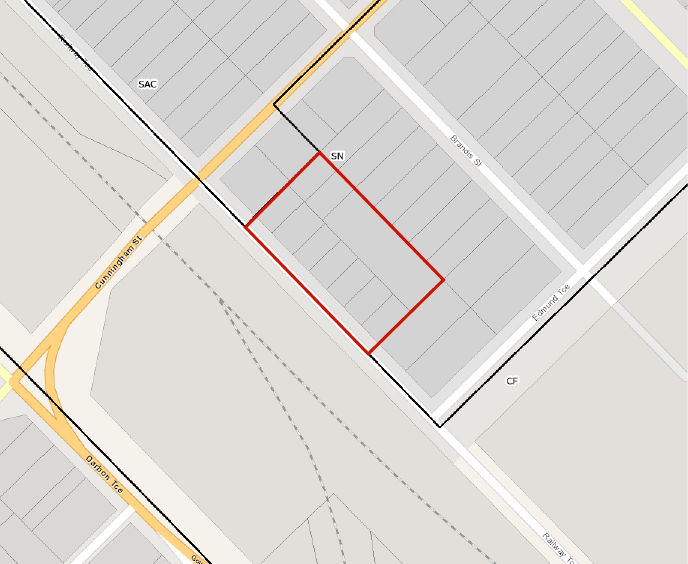 Attachment B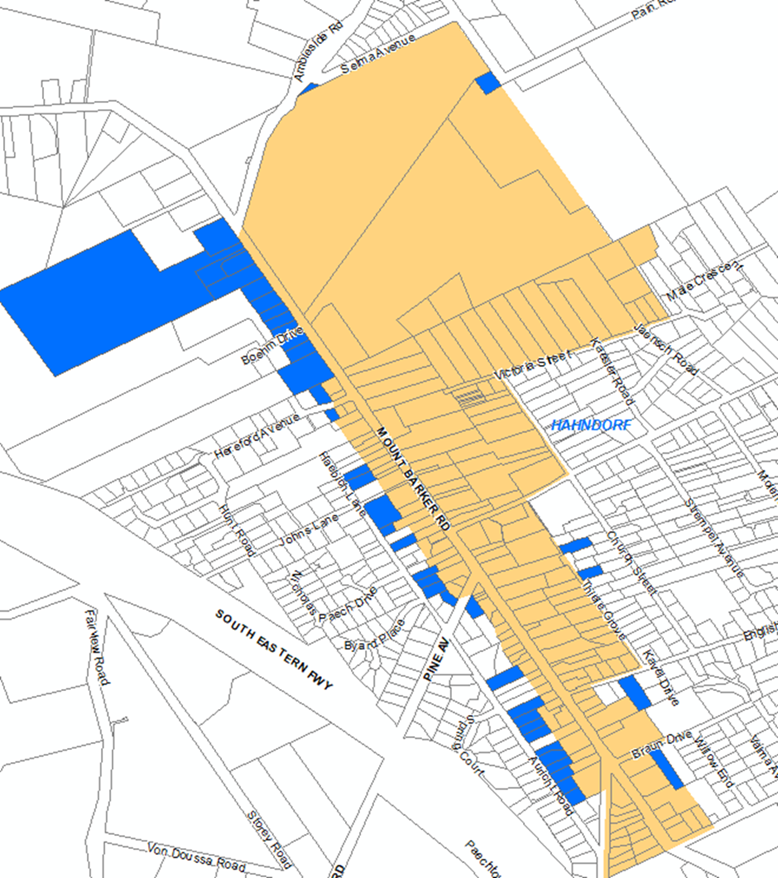 Attachment C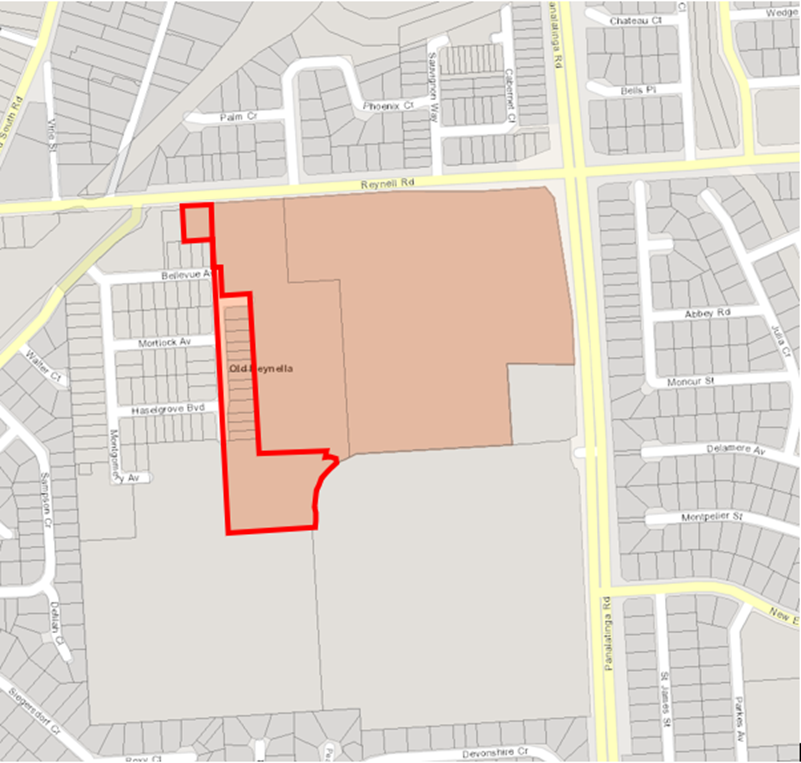 Public Sector Act 2009Public Sector (Reorganisation of Public SectorOperations—Department for Energy and Mining) Notice 2023under section 9(1) of the Public Sector Act 20091—Short titleThis notice may be cited as the Public Sector (Reorganisation of Public Sector Operations—Department for Energy and Mining) Notice 2023.2—CommencementThis notice will come into operation on 1 March 2023.3—Transfer of employeesThe employees of the Department for Energy and Mining listed in column A of the table below are transferred to employment in the public sector agency listed in column B to work on the Hydrogen Program deliverables on the same basis of engagement as applied before the transfer.Subclause (1) does not include employees who are:Currently working on a term basis in another public sector agency and who have a right of return to duties pursuant to regulation 6 of the Public Sector Regulations 2010.Absent from their substantive duties on any form of paid or unpaid leave who have a right at the conclusion of such leave to return to their duties. Employees referred to in column A of the table below who are engaged on a temporary or term basis by the Department for Energy and Mining and have substantive employment in another agency (home agency) are transferred on the same basis of engagement as applied before the transfer only insofar as their temporary or term employment is transferred. Such employees’ right of return to their substantive employment in their home agency is unaffected by this transfer.Employees referred to in column A of the table below who are engaged on an ongoing basis by the Department for Energy and Mining will be transferred back to ongoing employment in the Department for Energy and Mining upon the conclusion of the Hydrogen Program deliverables.Employees referred to in column A of the table below who are engaged by the Department for Energy and Mining pursuant to an executive contract will be transferred back to employment in the Department for Energy and Mining upon the conclusion of the Hydrogen Program deliverables if the term of their executive contract is yet to expire.Made by the Premieron 26 February 2023Public Sector Act 2009Public Sector (Reorganisation of Public SectorOperations—Department of Treasury and Finance) Notice 2023under section 9(1) of the Public Sector Act 20091—Short titleThis notice may be cited as the Public Sector (Reorganisation of Public Sector Operations—Department of Treasury and Finance) Notice 2023.2—CommencementThis notice will come into operation on 1 March 2023.3—Transfer of employeesThe employees of the Department of Treasury and Finance listed in column A of the table below are transferred to employment in the public sector agency listed in column B to work on the Port Bonython Hydrogen Export Hub Project on the same basis of engagement as applied before the transfer.Subclause (1) does not include employees who are:Currently working on a term basis in another public sector agency and who have a right of return to duties pursuant to regulation 6 of the Public Sector Regulations 2010.Absent from their substantive duties on any form of paid or unpaid leave who have a right at the conclusion of such leave to return to their duties. Employees referred to in column A of the table below who are engaged on a temporary or term basis by the Department of Treasury and Finance and have substantive employment in another agency (home agency) are transferred on the same basis of engagement as applied before the transfer only insofar as their temporary or term employment is transferred. Such employees’ right of return to their substantive employment in their home agency is unaffected by this transfer.Employees referred to in column A of the table below who are engaged on an ongoing basis by the Department of Treasury and Finance will be transferred back to ongoing employment in the Department of Treasury and Finance upon the conclusion of the Port Bonython Hydrogen Export Hub Project.Employees referred to in column A of the table below who are engaged by the Department of Treasury and Finance pursuant to an executive contract will be transferred back to employment in the Department of Treasury and Finance upon the conclusion of Port Bonython Hydrogen Export Hub Project if the term of their executive contract is yet to expire.Made by the Premieron 26 February 2023Roads (Opening and Closing) Act 1991Section 24NOTICE OF CONFIRMATION OF ROADPROCESS ORDERRoad Closure—Public Road, Sellicks HillBy Road Process Order made 17 February 2022, the City of Onkaparinga ordered that:Portion of the Public Road, Sellicks Hill, situated adjoining Allotment 32 in Deposited Plan 55920, Hundred of Willunga, more particularly delineated and lettered ‘A’ in Preliminary Plan 21/0012 be closed.Transfer the whole of the land subject to closure to Davalan Concrete Pty Ltd (ACN: 007 835 190) in accordance with the Agreement for Transfer dated 17 February 2022 entered into between the City of Onkaparinga and Davalan Concrete Pty Ltd (ACN: 007 835 190).On 22 February 2023 that order was confirmed by the Minister for Planning conditionally upon the deposit by the Registrar-General of Deposited Plan 131542 being the authority for the new boundaries.Pursuant to section 24(5) of the Roads (Opening and Closing) Act 1991, NOTICE of the Order referred to above and its confirmation is hereby given.Dated: 2 March 2023B. J. SlapeSurveyor-General2021/08454/01Roads (Opening and Closing) Act 1991Section 24NOTICE OF CONFIRMATION OF ROADPROCESS ORDERRoad Closure—Public Road, WatervaleBy Road Process Order made 2 February 2023, the Clare and Gilbert Valleys Council ordered that:Portions of the Public Road, Watervale, situated adjacent to Mintaro Road and Watervale Road, Hundred of Upper Wakefield, more particularly delineated and lettered ‘A’, ‘B’, ‘C’ and ‘D’ in Preliminary Plan 22/0026 be closed.Transfer the whole of the land subject to closure lettered ‘A’, ‘B’ and ‘C’ to Sandow Trelawney Pty Ltd (ACN: 081 930 529), Sandow Rice’s Park Pty Ltd (ACN: 082 598 178) and Sandow Arahana Pty Ltd (ACN: 082 598 132) in accordance with the Agreement for Transfer dated 22 November 2022 entered into between the Clare and Gilbert Valleys Council and the abovenamed companies.Transfer the whole of the land subject to closure lettered ‘D’ to Sandow Trelawney Pty Ltd (ACN: 081 930 529) in accordance with the Agreement for Transfer dated 22 November 2022 entered into between the Clare and Gilbert Valleys Council and Sandow Trelawney Pty Ltd (ACN: 081 930 529).On 24 February 2023 that order was confirmed by the Minister for Planning conditionally upon the deposit by the Registrar-General of Deposited Plan 131150 being the authority for the new boundaries.Pursuant to section 24(5) of the Roads (Opening and Closing) Act 1991, NOTICE of the Order referred to above and its confirmation is hereby given.Dated: 2 March 2023B. J. SlapeSurveyor-General2022/06417/01Local Government InstrumentsCity of Mount GambierLocal Government Act 1999Notice of Vacancy in the Office of Member of CouncilNOTICE is hereby given in accordance with section 54(6) of the Local Government Act 1999 that the office of Area Councillor for the City of Mount Gambier, formerly occupied by Ben Hood, became vacant by operation of section 54(1)(e) of the Local Government Act 1999 on 24 February 2023.Dated: 2 March 2023Sarah PhilpottChief Executive OfficerAlexandrina CouncilLocal Government Act 1999Notice of Vacancy in the Office of Member of CouncilNOTICE is hereby given in accordance with section 54 (6) of the Local Government Act 1999 that the office Alexandrina West Ward, formerly occupied by Michael Scott and Alexandrina South Ward, formerly occupied by Peter Oliver, became vacant by operation of section 54 (1) (h) of the Local Government Act 1999 on 22 January 2023.Dated: 2 March 2023Nigel MorrisChief Executive OfficerDistrict Council of KimbaLocal Government Act 1999Notice of Vacancy in the Office of Member of CouncilNOTICE is hereby given in accordance with section 54(6) of the Local Government Act 1999 that the office of Area Councillor for the District Council of Kimba, formerly occupied by Mr James Haskett, became vacant by operation of section 54(1)(h) of the Local Government Act 1999 on Thursday, 12 January 2023.Dated: 2 March 2023Debra LarwoodChief Executive OfficerWudinna District CouncilLocal Government Act 1999Notice of Vacancy in the Office of Member of CouncilNOTICE is hereby given in accordance with section 54(6) of the Local Government Act 1999 that the office of Area Councillor of the Wudinna District Council, formerly occupied by Matthew Cook, became vacant by operation of section 54(1)(h) of the Local Government Act 1999 on 12 January 2023.Dated: 2 March 2023Kristy DavisChief Executive OfficerPublic NoticesNational Electricity Law	Notice of Initiation of Rule Change Request	Notice of Extension of Draft Determination	Notice of Extension of Final Determination	Notice of Initiation - Non-Controversial Rule	Notice of Extension of Final DeterminationThe Australian Energy Market Commission (AEMC) gives notice under the National Electricity Law as follows:Under s 95, The Australian Energy Council has requested the Efficient provision of inertia (Ref. ERC0339) proposal. The proposal seeks to introduce an ancillary services spot-market for inertia as the long-term arrangement for inertia in the context of the energy transition and declining system inertia. Submissions must be received by Friday, 31 March 2023.Under s 107, the time for making the draft determination on the Efficient provision of inertia (Ref. ERC0339) proposal has been extended to 29 February 2024.Under s 107, the time for the making of the final determination on the Efficient reactive current access standards for inverter-based resources (Ref. ERC0272) proposal has been extended to 20 April 2023.Under s 95, the Australian Energy Market Operator has requested the Implementing Integrated Energy Storage Systems (Ref. ERC0351) proposal. The proposal seeks to make a number of amendments related to the implementation of the Integrating Energy Storage Systems into the NEM rule. The AEMC intends to expedite the proposal under s 96 as it considers the proposed Rule is non-controversial, subject to requests not to do so. Written requests not to expedite the proposal must be received by 16 March 2023. These requests should be sent to submissions@aemc.gov.au and cite ERC0351 in the title. Before sending a request, please review the AEMC’s privacy statement on its website. Submissions on the proposal must be received by 30 March 2023.Under s 107, the time for making the final determination on the Implementing Integrated Energy Storage Systems (Ref. ERC0351) proposal has been extended to 4 May 2023 (noting this is an expedited process so there will be no draft determination).Submissions can be made via the AEMC’s website. Before making a submission, please review the AEMC’s privacy statement on its website, and consider the AEMC’s Tips for making a submission. The AEMC publishes all requests and submissions on its website, subject to confidentiality.Documents referred to above are available on the AEMC’s website and are available for inspection at the AEMC’s office.Australian Energy Market CommissionLevel 15, 60 Castlereagh StSydney NSW 2000 Telephone: (02) 8296 7800www.aemc.gov.au Dated: 2 March 2023Trustee Act 1936Public TrusteeEstates of Deceased PersonsIn the matter of the estates of the undermentioned deceased persons:BRANDENBURG Dorothy Helen late of 6A Dianne Street Klemzig Retired Book-Keeper who died 22 September 2022BUTLER Lorraine Lorna late of 23 Ashburton Avenue West Lakes Shore Retired Nurse who died 28 May 2022DAVIS Florence May late of 214 Sportsman Drive West Lakes Retired Publican who died 22 September 2022HEWETT-PROESCH Lorraine Frances late of 53-59 Austral Terrace Morphettville Retired Receptionist who died 28 September 2022JOHNS Letitia late of 60-66 States Road Morphett Vale Retired Secretary who died 25 July 2021LITTLE Doris late of 1A Gore Street Glenelg North Retired Farmer who died 3 October 2022PATAT Pompeo late of 7 Raymond Grove Glenelg Retired Porter who died 21 July 2022PATTERSON William late of 6 Walsh Street Whyalla Norrie Retired Fitter and Turner who died 13 September 2022Notice is hereby given pursuant to the Trustee Act 1936, the Inheritance (Family Provision) Act 1972 and the Family Relationships Act 1975 that all creditors, beneficiaries, and other persons having claims against the said estates are required to send, in writing, to the office of Public Trustee at GPO Box 1338, Adelaide 5001, full particulars and proof of such claims, on or before the 31 March 2023 otherwise they will be excluded from the distribution of the said estate; and notice is also hereby given that all persons indebted to the said estates are required to pay the amount of their debts to the Public Trustee or proceedings will be taken for the recovery thereof; and all persons having any property belonging to the said estates are forthwith to deliver same to the Public Trustee.Dated: 2 March 2023N. S. RantanenPublic TrusteeNotice SubmissionThe South Australian Government Gazette is published each Thursday afternoon.Notices must be emailed by 4 p.m. Tuesday, the week of publication.Submissions are formatted per the gazette style and a proof will be supplied prior to publication, along with a quote if applicable. Please allow one day for processing notices.Alterations to the proof must be returned by 4 p.m. Wednesday.Gazette notices must be submitted as Word files, in the following format:	Title—the governing legislation	Subtitle—a summary of the notice content	Body—structured text, which can include numbered lists, tables, and images	Date—day, month, and year of authorisation	Signature block—name, role, and department/organisation authorising the noticePlease provide the following information in your email:	Date of intended publication	Contact details of the person responsible for the notice content	Name and organisation to be charged for the publication—Local Council and Public notices only	Purchase order, if required—Local Council and Public notices onlyEmail:	governmentgazettesa@sa.gov.auPhone:	(08) 7109 7760Website:	www.governmentgazette.sa.gov.auAll instruments appearing in this gazette are to be considered official, and obeyed as suchPrinted and published weekly by authority of M. Dowling, Government Printer, South Australia$8.15 per issue (plus postage), $411.00 per annual subscription—GST inclusiveOnline publications: www.governmentgazette.sa.gov.au1Application for a scheme pipeline determination$7 500.002Application for a scheme pipeline revocation determination$7 500.003Application for a greenfields incentive determination$7 500.004Application for the classification of a pipeline$2 000.005Application for the reclassification of a pipeline$2 000.006Notice of a scheme pipeline access dispute$2 750.00Address of PremisesAllotment SectionCertificate of Title 
Volume/Folio600A Bowhill Road, Burdett SA 5253 Allotment 15 Filed Plan 3571 Hundred of BurdettCT5692/3956 Martlesham Crescent, Colonel Light Gardens SA 5041Allotment 41 Deposited Plan 3210 Hundred of AdelaideCT5824/7721/ 51 Radstock Street, Woodville Park SA 5011 Allotment 40 Deposited Plan 2009 Hundred of YatalaCT949/157, CT5837/2502/ 51 Radstock Street, Woodville Park SA 5011 Allotment 40 Deposited Plan 2009 Hundred of YatalaCT949/157, CT5837/250Location (Column A)Layers (Column B)Kohinoor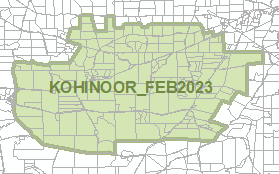 Zones and SubzonesTechnical and Numeric VariationsMinimum Dwelling Allotment SizeMinimum Site AreaOverlaysAirport Building Heights (Regulated)Hazards (Bushfire – High Risk)Hazards (Bushfire – Medium Risk)Heritage AdjacencyKey Outback and Rural RoutesLocal Heritage PlaceState Heritage PlaceEdwards Road Gawler Belt (Fronts Main North Road) GAWLER BELTFormer Gawler Belt Hotel; Any elements which can be retained to indicate the original form of the building.a1773952 Childers StreetNorth Adelaide3493/1667m from right hand boundary, 41.5m from kerbAraucaria heterophylla, Norfolk Island pinei, vi50 Childers StreetNorth Adelaide5877/9797m from right hand boundary, 41.5m from kerbAraucaria heterophylla, Norfolk Island pinei, viColumn AColumn BEmployeesRichard Andrew DayPeta AbbottPublic Sector Agency Office of Hydrogen Power South AustraliaColumn AColumn BEmployeesDavid Penov Richard WebsterBrett WilliamsElissa WingroveJohn FitzgeraldGeorgia HartPublic Sector Agency Office of Hydrogen Power South Australia